部编版四年级语文下册第二单元字词专项测试卷含答案一、生字过关。1.看拼音，写词语。miáo huì	     mǐn jié	     xīn xǐ ruò kuáng	      （      ）       （      ）     （                ）xíng tài gè yì	     áo xiáng	      wú yōng zhì yí	     （               ）      （      ）    （               ）nǎo   lú	      gǔ gé （      ）        （      ）拼音。①谈到恐龙，人们往往想到凶猛的霸王龙或者笨重、chí dùn（       ）的马门溪龙；谈起鸟类，我们头脑中自然会浮起轻灵的鸽子或者wǔ cǎi bān lán（          ）的孔雀。[来源:学科网ZXXK]②辽西的发现给这幅古生物学家们miáo huì（      ）的画卷涂上了“点睛”之笔。③骨骼中空，身体qīng  yíng（      ）；脑颅膨大，行动mǐn jié（      ）。    二、查字典。              （1）“崭”用部首查字法，应查________部，再查________画。用音序查字法应查音序________，再查音节________，组词________            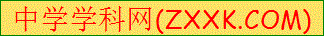 （2）“恐”用部首查字法，应查________部，再查________画。用音序查字法应查音序________，再查音节________，组词________            （3）“驱”字用音序查字法先查音序________，再查音节________。按部首查字法先查________部，再查________画。意思①赶牲口；②赶走；③强行、逼迫；④快跑。词语：“前驱”的“驱”应选      。    
   （4）“敏”字用音序查字法应先查音序________，再查音节________，用部首查字法应先查________，再查________画。    三、形近字、近反义词（共4题；共29分）1.比一比，再组成词语。仅________    异________    已________    缘________紧________    导________    以________    绿________  2.选字填空。        吨     顿     屯________兵        ________时        ________位          斩       崭________新        ________断          笨       体________育       ________蛋   3.写出反义词。幻想——________	         凶猛——________[来源:Zxxk.Com]轻巧——________	         迟钝——________增强——________	         特殊——________陌生——________	         提高——________ 4.选词填空。显示      显现①雾气逐渐消失，重叠的山峦一层一层地________出来。[来源:学,科,网]②近年来发现的大量化石________，亿万年前，一种带羽毛的恐龙演化出今天的鸟类大家族。展示    展现③走进科技馆，________在我们眼前的是一只只栩栩如生的恐龙模型。④辽西恐龙化石的发现向世人________了恐龙长羽毛的证据。演化    演示[来源:学#科#网Z#X#X#K]⑤恐龙的________过程，证实了英国学者赫胥黎的进化论是有根据的。⑥电子课件给我们________了恐龙的生活习性。   四、四字词语。1.补写词语。（     ）喜（     ）狂      点（     ）之（     ）     [来源:学科网ZXXK]五（     ）斑（     ）        （     ）毛（     ）血（     ）庸置（     ）      （     ）空（     ）翔     形（     ）各（     ）        （     ）不相（     ）   2.改正下列成语中的错字。（在错字下画横线，再改正）百衣百顺（     ）    默默无蚊（     ）骑乐无穷（     ）    有杯无患（     ）咳不容缓（     ）   五、给划线字选择正确的读音。后裔（yī yì）     树栖（xī qī）    隧道（suì  suí）繁衍（yǎn  xínɡ）   迟钝（dùn  dèn）  崭新（zǎn  zhǎn）着陆（zhuó  zháo）  载人航天（zǎi  zài）崭新（zǎn  zhǎn）   瑰丽（guī  guì）六、选择恰当的关联词语，将句子连接起来。。A．不仅……而且……      B．因为……所以……C．如果……就……       D．……但……①________他关心集体，________大家一致推选他当班长。②鸟类________和恐龙有着亲缘关系，________很可能就是一种小型恐龙的后裔。③根据这一假说，一些与鸟类亲缘关系较近的恐龙应该长有羽毛，________相关化石一直没有被找到。④________我们经常躺着看书，________会影响视力。 答案解析部分一、生字过关。1.【答案】描绘；敏捷；欣喜若狂；形态各异；翱翔；毋庸置疑；脑颅；骨骼  2.【答案】迟钝；五彩斑斓；描绘；轻盈；敏捷  二、查字典。（1）【答案】山；8；Z；zhǎn；崭新
（2）【答案】心；6；K；kǒng；恐龙  （3）【答案】Q；qū；马；④  （4）【答案】M；mǐn；反文旁；7  三、形近字、近反义词。1.【答案】不仅；优异；已经；缘故；紧张；指导；以后；绿色  2.【答案】屯；顿；吨；崭；斩；体；笨  3.【答案】现实；温和；笨重；灵敏；减弱；一般；熟悉；降低  4.【答案】显现；显示；展现；展示；演化；演示  四、四字词语。1.【答案】欣；若；睛；笔；彩；斓；茹；饮；毋；疑；凌；翱；态；异；毫；干  2.【答案】依；闻；其；备；刻  五、给划线字选择正确的读音。【答案】yì；qī；suì；yǎn；dùn；zhǎn；  zhuó；zài；zhǎn；guī六、关联词语。【答案】因为；所以；不仅；而且；但；如果；就 